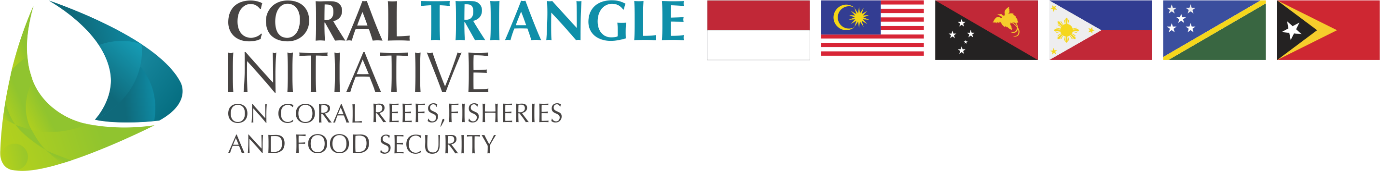 Agenda Seascape Working Group Online Meeting 	20 April 2022, 09.00 am (Manado Time) TimeAgenda09.00 am to 11.30 am Welcome from the Chair of SeascapeQuick introduction of Seascape WG participants + Group photoAgenda AdoptionFocal PointsRS UpdateProgress of CTI-CFF/UQ/GEF proposed projectSOM - 16 Progress on RPOA 2.0.Partners’ UpdatesUSAID - SUFIACTI/UQ/GEF proposed projectGIZ - SOMACORETNCWWFWCSCICTC.Seascape WG Workplan for 2022 and Budget Other Matters